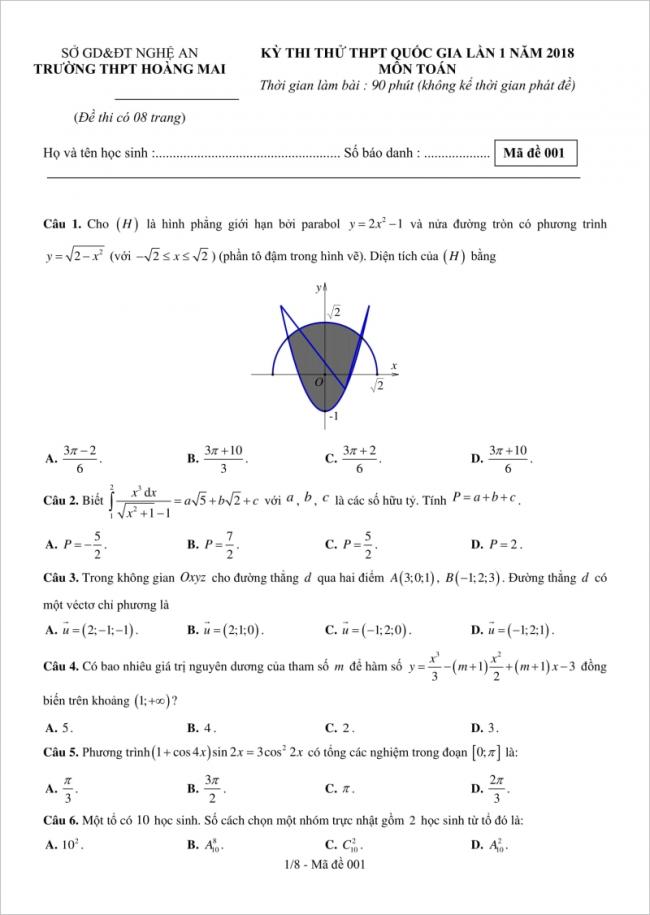 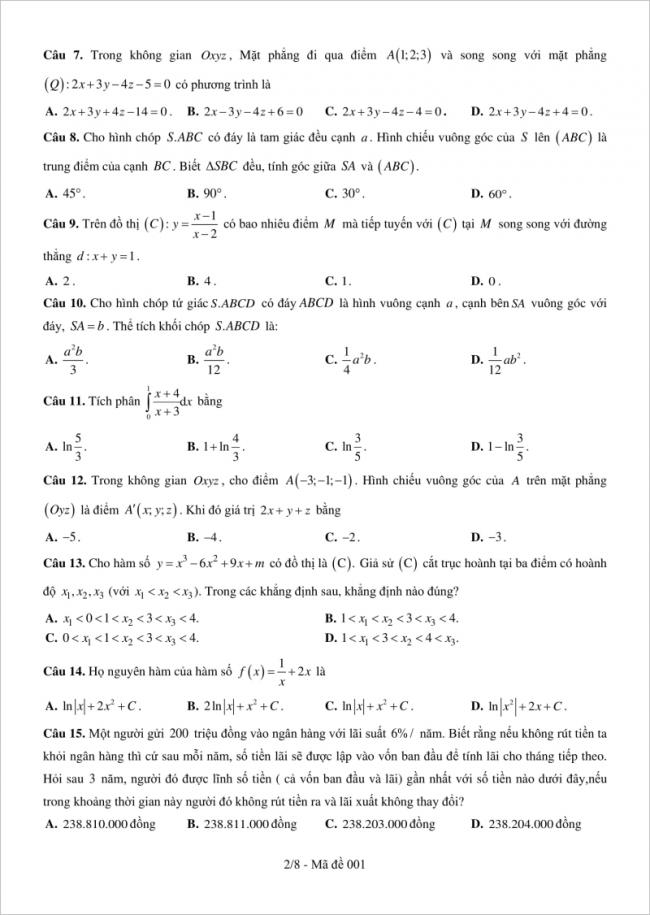 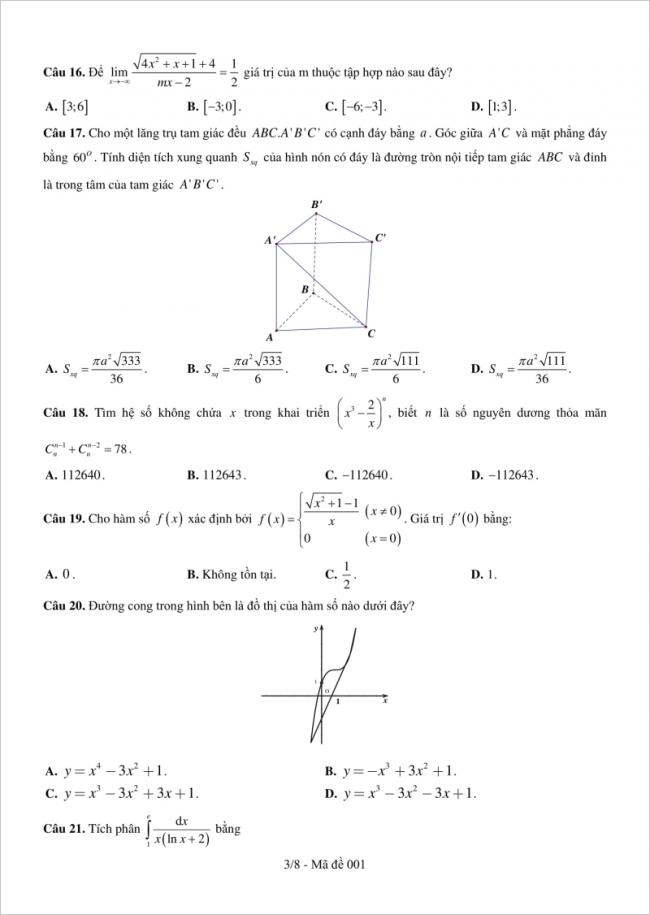 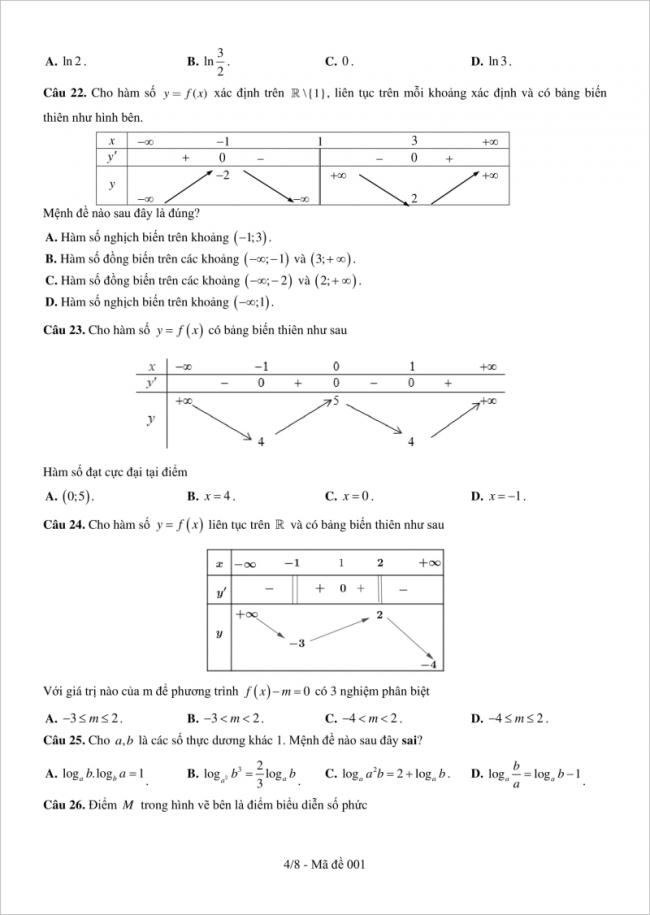 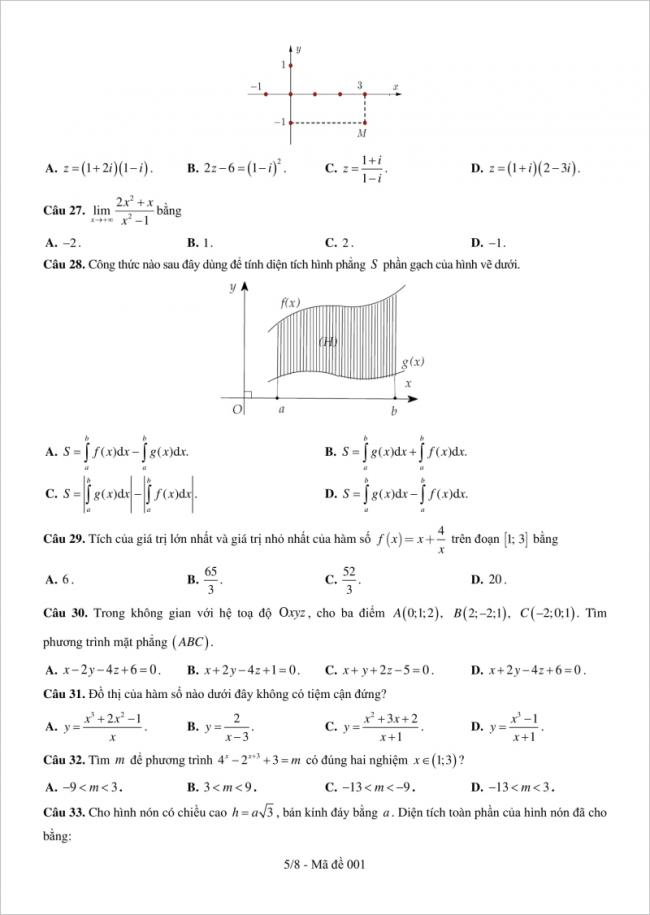 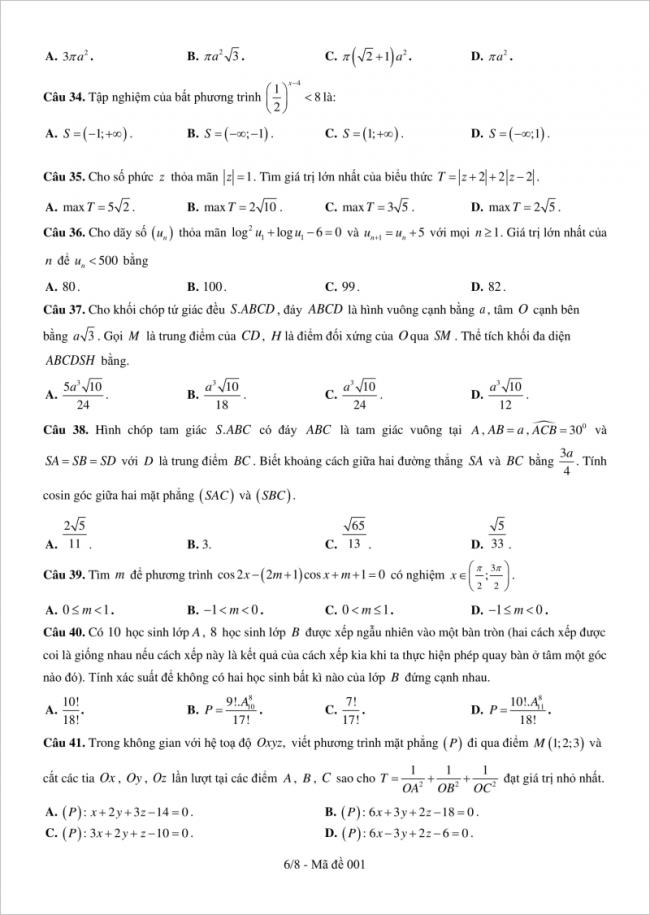 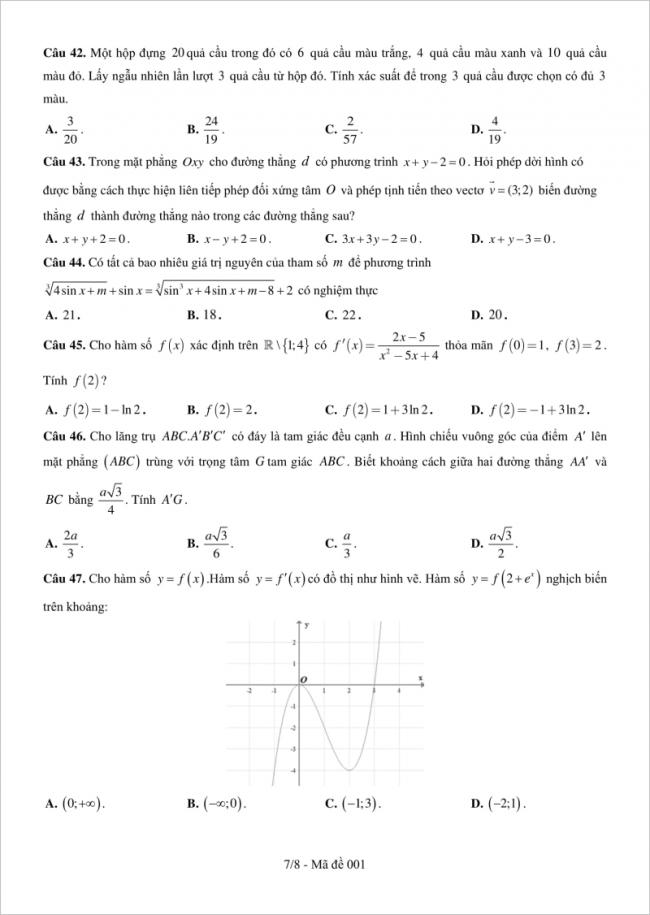 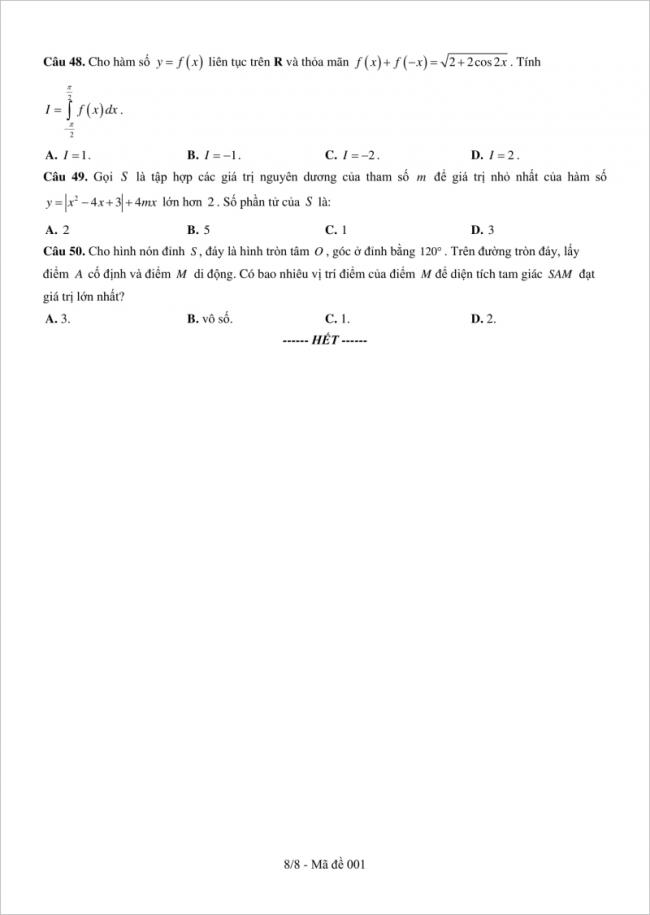 Đáp án đề thi thử môn toán THPT Hoàng Mai-  Nghệ An- lần 1- 2018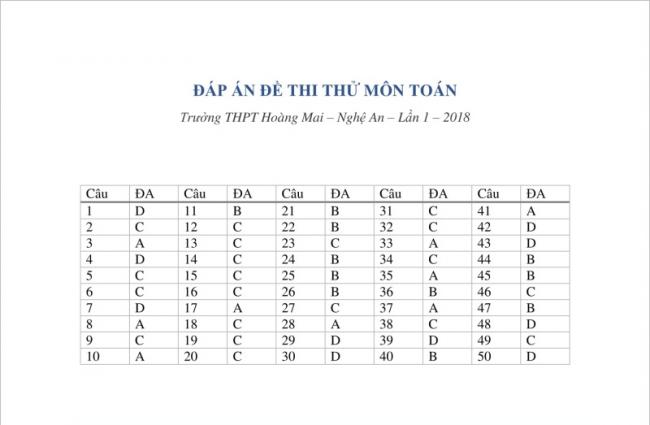 Chúc các em ôn thi hiệu quả!